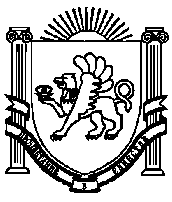 РЕСПУБЛИКА КРЫМНИЖНЕГОРСКИЙ РАЙОНИЗОБИЛЬНЕНСКИЙ СЕЛЬСКИЙ  СОВЕТ7-я внеочередная сессия 2-го созыва   13 марта 2020 года                     РЕШЕНИЕ № 4                         с. ИзобильноеО внесении изменений в решение № 6 54-й сессии Изобильненского сельского совета от 24.12.2018 г. «Об утверждении Положений об оплате труда выборного должностного лица местного самоуправления Изобильненского сельского поселения Нижнегорского района Республики Крым, муниципальных служащих администрации Изобильненского сельского поселения Нижнегорского района Республики Крым и работникам, замещающих должности, не являющиеся должностями  муниципальной службы  администрации Изобильненского сельского поселения Нижнегорского района Республики Крым»В соответствии с Федеральным законом от 06 октября 2003 года № 131-ФЗ «Об общих принципах организации местного самоуправления в Российской Федерации»,  Федеральным законом от 02 марта 2007 года № 25-ФЗ «О муниципальной службе в Российской Федерации», ст. 28 Закона Республики Крым от 21.08.2014 года № 54-ЗРК «Об основах местного самоуправления в Республике Крым» (с изменениями и дополнениями), Законом Республики Крым от 10 сентября 2014 года № 76-ЗРК «О муниципальной службе в Республике Крым», Законом Республики Крым от 10 сентября 2014 года № 77-ЗРК «О Реестре муниципальных должностей в Республике Крым», Законом Республики Крым от 16.09.2014 года № 78-ЗРК «О Реестре должностей муниципальной службы в Республике Крым», постановлением Совета министров Республики Крым от 26 сентября 2014 года № 362 «О предельных нормативах формирования расходов на оплату труда депутатов, выборных должностных лиц местного самоуправления, муниципальных служащих в Республике Крым» (с изменениями и дополнениями), Уставом муниципального образования Изобильненское сельское поселение Нижнегорского района Республики Крым, Изобильненский сельский совет,                                                     РЕШИЛ:       1.Внести в решение № 6 54-й сессии Изобильненского сельского совета от 24.12.2018 г. «Об утверждении Положений об оплате труда выборного должностного лица местного самоуправления Изобильненского сельского поселения Нижнегорского района Республики Крым, муниципальных служащих администрации Изобильненского сельского поселения Нижнегорского района Республики Крым и работникам, замещающих должности, не являющиеся должностями  муниципальной службы  администрации Изобильненского сельского поселения Нижнегорского района Республики Крым следующие изменения:1.1. Дополнить пункт 2.3.  приложения № 1  «Положение об оплате труда выборного должностного лица местного самоуправления Изобильненского сельского поселения Нижнегорского района Республики Крым фразой: « - а так же включает иные выплаты, предусмотренные законодательством Российской Федерации и Республики Крым.».1.2. Пункт 4.1 приложения № 1  Положения об оплате труда выборного должностного лица местного самоуправления Изобильненского сельского поселения Нижнегорского района Республики Крым изложить в новой редакции: «Финансирование расходов на выплату денежного содержания Председателя Изобильненского сельского совета – главы администрации Изобильненского сельского поселения осуществляется за счет средств местного бюджета и иных выплат, предусмотренных законодательством Российской Федерации и Республики Крым». 1.3. Пункт 1.3. приложения № 2 «Положение об оплате труда муниципальных служащих администрации Изобильненского сельского поселения Нижнегорского района Республики Крым»  изложить в новой редакции:«Оплата труда муниципальных служащих производится за счет средств бюджета Изобильненского сельского поселение Нижнегорского района Республики Крыми иных выплат, предусмотренных законодательством Российской Федерации и Республики Крым». 1.4. Дополнить пункт 2.1. приложения № 2 «Положение об оплате труда муниципальных служащих администрации Изобильненского сельского поселения Нижнегорского района Республики Крым» подпунктом 7:«7) а так же включает иные выплаты, предусмотренные законодательством Российской Федерации и Республики Крым.».1.5. дополнить пункт 3.2. приложения № 2 «Положение об оплате труда муниципальных служащих администрации Изобильненского сельского поселения Нижнегорского района Республики Крым» подпунктом 7:«7) а так же включает иные выплаты, предусмотренные законодательством Российской Федерации и Республики Крым.».      2. Обнародовать настоящее решение путем его вывешивания на информационном стенде в здании администрации Изобильненского сельского поселения, находящегося по адресу: с.Изобильное, пер.Центральный, 15 и разместить на официальном сайте Изобильненского сельского поселения Нижнегорского района Республики Крым в сети Интернет izobilnoe-sp.ru/.      3. Действие настоящего решения распространяется на правоотношения, возникшие с 01января 2020 года.      4. Контроль за исполнением настоящего решения оставляю за собой.Председатель Изобильненского сельского совета                                         Л.Г.Назарова              